Les Partis Politiques en France:	Fais de la recherche sur un parti politique français.  Présente pour la classe.L’histoire du partiLe chef du parti Gauche ou droite ?Les positions les plus importantes% de la vote dans les dernières elections ?? autres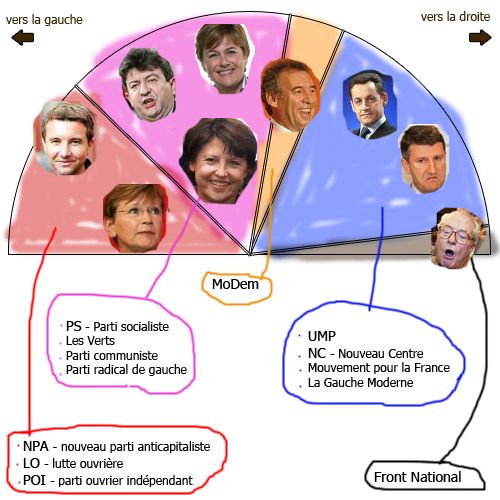 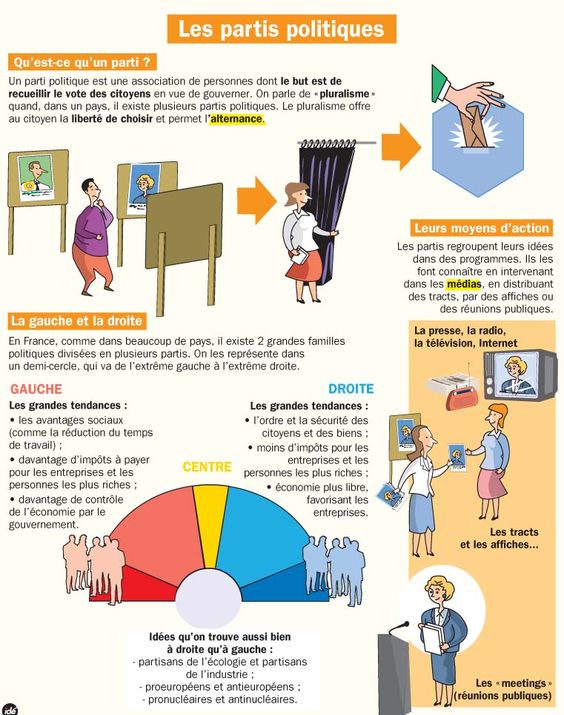 